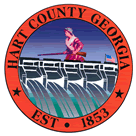 Hart County Board of CommissionersTuesday November 13, 20185:30 p.m.PRAYER  PLEDGE OF ALLEGIANCECALL TO ORDERWELCOMEAPPROVE AGENDAAPPROVE MINUTES OF PREVIOUS MEETING(S)10/23/18 Regular MeetingREMARKS BY INVITED GUESTS, COMMITTEES, AUTHORITIESREPORTS BY CONSTITUTIONAL OFFICERS & DEPARTMENT HEADSCOUNTY ADMINISTRATOR’S REPORTCHAIRMAN’S REPORTOctober Financial ReportCOMMISSIONERS’ REPORTSOLD BUSINESSa)	Recreation Basketball Uniform Bid Awardb)	No thru Trucks Ordinance Revision - add Mewborn Road (2nd Reading)c)	FY18 LMIG Pavingd)	Corp of Engineers Milltown Lease DiscussionNEW BUSINESSa)	Long Point Park Winter Closureb)	Credit for Experience 911 Employeec)	Credit for Experience EMS Employeed)	Regular BOC Meeting Time Discussione)	Recreation Advisory Board Appointments (3 Members)f)	County Personnel Policy Amendment to 5.5 Eligibility for County Benefitsg)	FY19 Purchase of Patrol Cars (3) for Sheriff Officeh)	Purchase of Tasers (28) for Sheriff Officers i)	Fire Chief Truck ReplacementPUBLIC COMMENTEXECUTIVE SESSION – Litigation/PersonnelADJOURNMENTHart County Board of CommissionersNovember 13, 2018 5:30 p.m. Hart County Board of Commissioners met November 13, 2018 at 5:30 p.m. at the Hart County Administrative & Emergency Services Center. Chairman Joey Dorsey presided with Commissioners R C Oglesby, Marshall Sayer and Ricky Carter in attendance. Commissioner Frankie Teasley was absent due to an illness. Prayer Prayer was offered by Chairman Dorsey. Pledge of Allegiance Everyone stood in observance of the Pledge of Allegiance. Call to Order Chairman Dorsey called the meeting to order. Welcome Chairman Dorsey welcomed those in attendance. Approve Agenda Commissioner Sayer moved to amend and approve the agenda to include items 13 i) Replacement truck/Fire Chief; 15 personnel matters. Commissioner Carter provided a second to the motion. The motion carried 4-0. Approve Minutes of Previous Meeting(s) 10/23/18 Regular Meeting Commissioner Oglesby moved to approve the minutes of October 23, 2018 regular meeting. Commissioner Carter provided a second to the motion. The motion carried 4-0. Remarks By Invited Guests, Committees, Authorities None Reports By Constitutional Officers & Department Heads None County Administrator’s Report County Administrator Terrell Partain reported run-off election is scheduled for December 5, 2018; he will prepare a budget amendment to cover the expenses for the run-off. Chairman’s Report October Financial Report Chairman Dorsey presented the General Fund financial report for the month of October; announced the Christmas tree lighting event on the square is scheduled November 20, 2018; and BOC is soliciting input from the public in regards to county ordinance amendments. Commissioners’ Reports Commissioner Carter announced Hart County Industrial Building Authority, Department of Labor, Chamber of Commerce and GA. Mtns will sponsor a job fair for local companies December 1, 2018 at the AgriScience Center on Bowman Highway 10:00 a.m. – 2:00 p.m.Old BusinessRecreation Basketball Uniform Bid Award Commissioner Sayer moved to award the recreation basketball uniform bid to Karew Sports & Imprinting. Commissioner Carter provided a second to the motion. The motion carried 4-0. No thru Trucks Ordinance Revision – add Mewborn Road (2nd Reading) Commissioner Oglesby moved to accept the 2nd reading to add Mewborn Road to the No thru Trucks Ordinance. Commissioner Sayer provided a second to the motion. The motion carried 4-0. FY18 LMIG Paving Commissioner Sayer moved to schedule a called meeting November 20, 2018 at 5:00 p.m. to discuss LMIG paving. Commissioner Oglesby provided a second to the motion. The motion carried 4-0. Corp of Engineers Milltown Lease Discussion No action was taken. New Business Long Point Park Winter Closure Commissioner Sayer moved to adopt the Recreation Advisory Board’s recommendation to close Long Point Park starting November 30, 2018 through March 1, 2019. Commissioner Oglesby provided a second to the motion. The motion carried 4-0. Credit for Experience 911 Employee Commissioner Sayer moved to approve 4 years’ credit for Jamie Brownell from date of hire for experience. Commissioner Carter provided a second to the motion. The motion carried 4-0. Credit for Experience EMS Employee Commissioner Sayer moved to approve 4 years’ credit for Cindy Smith from full time date of hire. Commissioner Carter provided a second to the motion. The motion carried 4-0. Regular BOC Meeting Time Discussion No action was taken. Recreation Advisory Board Appointments (3 Members) (terms expire 12/31/2020) Commissioner Carter moved to re-appoint Steve Wehunt; Erin Gaines and appoint Broderick Jackson to serve on the Recreation Advisory Board. Commissioner Sayer provided a second to the motion. The motion carried 4-0. County Personnel Policy Amendment to 5.5 Eligibility for County Benefits Commissioner Carter moved to adopt the personnel policy amendment to section 5.5. Commissioner Sayer provided a second to the motion. The motion carried 4-0. FY19 Purchase of Patrol Cars (3) for Sheriff Office Commissioner Oglesby moved to approve the purchase of three patrol cars from Ed Murdock Superstore for a total cost of $67,917. Commissioner Carter provided a second to the motion. The motion carried 4-0. Purchase of Tasers (28) for Sheriff Officers Commissioner Sayer moved to approve the lease purchase of (25) Tasers for the Sheriff’s Officers. Commissioner Carter provided a second to the motion. The motion carried 4-0. Purchase Replacement Truck/Fire Chief Commissioner Oglesby moved to purchase a replacement truck for the Fire Chief. Commissioner Sayer provided a second to the motion. The motion carried 4-0. Public Comment None Executive Session – Litigation/personnel Commissioner Sayer moved to exit into Executive Session to discuss litigation and personnel matters. Chairman Dorsey provided a second to the motion. The motion carried 4-0. Commissioner Oglesby moved to exit Executive Session and reconvene the regular meeting session. Commissioner Carter provided a second to the motion. The motion carried 4-0. Adjournment Commissioner Carter moved to adjourn the meeting. Commissioner Sayer provided a second to the motion. The motion carried 4-0. -------------------------------------------------------------------	----------------------------------------------------------------Joey Dorsey, Chairman					Lawana Kahn, County Clerk